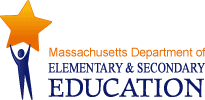 REPORT ON CHARTER SCHOOL WAITLISTSJuly 2013Commonwealth charter schools are open to all residents of Massachusetts, with preference given to siblings of current students and residents of the district where the school is located or, for a regional charter school, students who reside in any of the districts in the school’s region. If the number of students applying to a school exceeds the number of spaces available, the school must select students by lottery. Students who have applied but are not admitted through a lottery are placed on a waitlist maintained by the school. If additional spaces for admission occur prior to or during the school year, either because an admitted student chooses not to attend or because a student leaves the school, students are admitted from the waitlist. Students who apply for admission after the initial lottery are added to the end of the waitlist, with their position determined using supplemental lotteries. Each spring, every charter school reports to the Department the number of students admitted for the following school year and the number of students on the school’s waitlist.Some students apply for admission to more than one charter school. Amendments to the charter school statute in 2010 included a new provision requiring charter schools to submit their waitlists to the Department. The Department would use the waitlists submitted by schools to create a consolidated list of students seeking admission to charter schools by city or town. See G.L. c.71, § 89(n) (as amended by St. 2010, c.12, § 7). Students appear only once on the consolidated waitlist.The Department requested the submission of waitlist data in May 2013. Because waitlist data is generally maintained separately from schools’ student information management systems, the Department collected the data through the upload of spreadsheet files using a security portal. Seventy-two of the 81 Commonwealth charter schools submitted data. Of the nine schools that did not submit data, seven did not have a sufficient number of applicants to require a waitlist. The remaining two schools, Community Charter School of Cambridge and Berkshire Arts and Technology Charter School, were not able to provide the data in the format requested. Both schools have provided assurances that they will be able to report in the next reporting cycle.  The Department’s Education Data Services office conducted the matching process, using students’ names (first, middle, last), dates of birth, towns of residence, and grades. Partial matches were manually reviewed to identify obvious data entry errors, such as transposition of digits in dates of birth.The 72 waitlists contained 52,583 entries, distributed by grade as shown in this table:The matching process identified 40,376 students within the 52,583 entries. Of these 40,376 students 6,916 students (17%) appeared on more than one waitlist:The appendix to this report contains the total and unduplicated numbers of students on waitlists for charter schools by city and town.It is important to note that not every student on a charter school waitlist would accept an offer of admission if it were proffered. Some students may have been admitted to other schools that meet their needs, while others may be reluctant to switch schools after the beginning of the school year. This is particularly true for those charter schools that carry their waitlists from one year to the next, so that students can remain on the waitlist for several years. It is impossible to quantify this factor without making speculative and arbitrary assumptions, which we have chosen not to do. As a result, the unduplicated waitlist counts should be taken as rough approximations of demand rather than exact numbers.Our current plan is to update this report in the fall, after enrollment for the new school year has stabilized. We are exploring options for automating the collection of this information because the current collection process requires significant resources of both schools and the Department. We also recommend that the charter school statute be amended to change the reporting requirement from monthly to semiannually, as it does not appear that the extra value of monthly reports is commensurate with the extra effort required.For further information regarding this report, please contact Robert Curtin, ESE Director of Education Data Services. Published: July 30, 2013AppendixConsolidated Waitlists by City/TownCity/Town NameCity/Town CodeTotal Number of Students Reported on Charter School Waitlist(s) Number of Unique (Unduplicated) Students on Charter School Waitlist(s) Boston03526,39016,864Springfield2814,0693,808Lawrence1492,8991,942Malden1651,4751,356Worcester348962910Brockton044874757Lynn163753677New Bedford201674662Everett093609544Chelsea057553395Medford176487430No Town CodeXXX485484Randolph244463339Haverhill128455440Newburyport204448444Attleboro016439438Fall River095412389Holyoke137391386Lowell160342336Revere248337246Mansfield167302298Melrose178301295Plymouth239294290Salem258272252Franklin101209205North Attleborough212207201Barnstable020205204Marlborough170194185Norton218183183Cambridge049181156Northampton210178173Somerville274178164Stoughton285167157Stoneham284162150Foxborough099161161Weymouth336154126Amesbury007152152Norwood220141119Sandwich261129125Billerica031122121Saugus262121115Framingham100117107Quincy24311583Wakefield305114110Dracut079110108Chicopee061105101Methuen1819371Yarmouth3519292Shrewsbury2718987Chelmsford0568885Bourne0368582Winthrop3468050Newbury2037272Wareham3107169Walpole3076963Tewksbury2956867Falmouth0966666Tyngsborough3016665Amherst0086459Middleborough1826261Rockland2516259Canton0506047Kingston1456058Taunton2935959Bellingham0255751Marblehead1685755Easthampton0865551Grafton1105554Sharon2665554Littleton1585149Ashland0144945Carver0524948Pepperell2324841West Newbury3294847Brewster0414747Peabody2294743Waltham3084637South Hadley2784442Abington0014343Easton0884343West Tisbury3344342Dennis0754140Wrentham3504137Marshfield1714038Mashpee1724040Salisbury2593939Harwich1263737Milford1853731Westford3263736Scituate2643532Acton0023534Bridgewater0423434Groton1153431Swampscott2913434Braintree0403130Plainville2383131Avon0183030Dedham0733023Edgartown0893021Medway1773027Newton2073020West Springfield3323030Milton1892918Natick1982927Northborough2132927Woburn3472921Ayer0192828Chatham0552727Clinton0642727Norfolk2082727Upton3032622Belchertown0242525Bolton0342518Raynham2452518Tisbury2962525Williamsburg3402523Hudson1412424Watertown3142422Greenfield1142222Harvard1252222Holbrook1332222Hanover1222121Leominster1532121Orleans2242121West Boylston3222121Hopkinton1392018Hanson1231919Westborough3211919Hadley1171716Maynard1741716Oak Bluffs2211717Concord0671615Holden1341616Hull1421616Lexington1551614Nahant1961611North Andover2111613Pembroke2311616Groveland1161513Townsend2991515Eastham0851414Shirley2701414Arlington0101311Beverly0301312Holliston1361311Lancaster1471313Ludlow1611313Medfield1751313Montague1921310Boxborough0371212Lakeville1461212Merrimac1801212Norwell2191211Oxford2261212Webster3161211Whitman3381212Andover0091110Danvers0711111Hingham1311111Millis187117Seekonk265119Duxbury082108Hatfield127109Lunenburg162109Needham199108Southborough2761010Sterling2821010Wellfleet3181010Deerfield07498East Longmeadow08799Plympton24099Shutesbury27297Stow28698West Bridgewater32398Westport33199Plainfield23787Reading24685Agawam00588Burlington04888Fitchburg09787Georgetown10588Northbridge21487Brookline04676Freetown10277Halifax11877Hubbardston14077Mendon17976Monson19177Spencer28077Westfield32577Wilmington34277Belmont02665Dunstable08165Gill10666Granby11166Leicester15166Palmer22766Princeton24166Rowley25465Southampton27566Uxbridge30465Worthington34966Boylston03955Buckland04755Carlisle05155Chilmark06255Conway06854Leverett15454Shelburne26854Somerset27355Sudbury28855Sunderland28955Swansea29255Wellesley31754Out of State88854Ashby01244Auburn01744Berlin02844Chesterfield06044Cummington06943East Bridgewater08344Fairhaven09444Aquinnah10444Gloucester10744Goshen10844Lincoln15744Longmeadow15944Marion16944Millbury18644Northfield21644Rutland25744Ware30943Westhampton32743Athol01532Boxford03833Charlemont05333Cohasset06533Hampden12033Huntington14333Lynnfield16431Paxton22833Sturbridge28733Truro30033Wilbraham33933Ashburnham01122Ashfield01322Berkley02722Blackstone03222Douglas07722Heath13022Ipswich14422Orange22322Provincetown24222Rehoboth24722Rochester25022Rockport25222Southwick27922Westwood33522Whately33722Winchester34421Rowe25311Royalston25511Southbridge27711Sutton29011Templeton29411Topsfield29811Warren31111Wayland31511Windsor34511Devens35211Bernardston02911Blandford03311Colrain06611Erving09111Gardner10311Hopedale13811Nantucket19711New Braintree20211Oakham22211Pelham23011TotalsNA52,58340,376